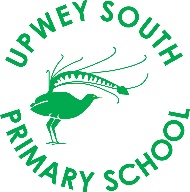 In our Performing Arts classroomRESPECTWe will…Treat our instruments with care and encourage each other with positive words and actions (we like standing ovations!) Share the ‘Spotlight’ and listen when others are performingBe a respectful audience and be patient when waiting for our turnRESPONSIBILITYWe will….Look after our room and create a clean, calm and organised spaceBring a positive attitude to our lessons and ask for help when neededTry to be brave and ‘Have a Go’. Remember, we CAN do hard thingsMove around the room in a safe and orderly wayRESILIENCEWe will… Never give up. I can’t do it YETBounce back when things don’t go your waySee rehearsing as an important part of being CREATIVEAccept and deliver feed-forward with a smile